РОССИЙСКАЯ ФЕДЕРАЦИЯКраснодарский крайМуниципальное дошкольное образовательное бюджетное учреждение детский сад комбинированного вида № 34 . Сочи, ул. Клубничная, 30_______________________________________________________________________ПриказОт 20.08.2019                                                                               № 66На основании заявления родителей, положения "О порядке приема, учета обучающихся, воспитанников дошкольного образования" приказываю:ЗачислитьВ ГКП «А»Отчислить Из ГКП «А» Из старшей группы «Б» Из средней группы «Б» Из подготовительной группы «А»Макаровой Ю.В. внести персональные данные обучающегося, воспитанника в электронную базу.Толстик К.В. разместить приказ  на сайте МДОУ детский сад комбинированного вида №34.Контроль  за исполнением приказа оставляю за собой.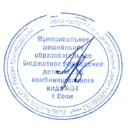 Заведующая МДОУ                                                                                  Э.Н.Петросяндетский сад комбинированного вида № 34Ф.И. ребенкаДата  рождения№ путевки, дата выдачи№ протоколаПримечание1Икромов Имрон АбдумаликовичФ.И. ребенкаДата  рождения№ путевки, дата выдачи№ протоколаПримечание1Ковина Алиса СтаниславовнаФ.И. ребенкаДата  рождения№ путевки, дата выдачи№ протоколаПримечание1Савельева Василиса ЕвгеньевнаФ.И. ребенкаДата  рождения№ путевки, дата выдачи№ протоколаПримечание1Лунева Ангелина СтепановнаФ.И. ребенкаДата  рождения№ путевки, дата выдачи№ протоколаПримечание1Шишкин Кирилл